by Roy PosnerThe table below shows various traits that make up a human being. They are the traits of human consciousness; or perhaps we can call them the endowments of human character, or simply character or personality traits. They are grouped within the categories of an individual's (1) attitudes, (2) miscellaneous attributes, (3) social endowments, and (4) skills. Each trait is shown in two ways; how it manifests in a positive way in a person, and how it manifests negatively in a person. If, for example, you decide you want to improve your attitudes or other aspects of your being, you can reference this table to discover which items you might want to improve on. Also note that at the end of the table are other ways of looking at the traits of human consciousness, including subdividing them at three planes -- physical, vital, and mental; divided in ways that relate to one's success and accomplishment in life, breakdown of traits amongst human values, and so forth. This is an even more advanced knowledge.(Go directly to: Attitudes, Attributes, Social Endowments, Skills,; Several Steps Further)
Growth OnlineTraits of Human Consciousness
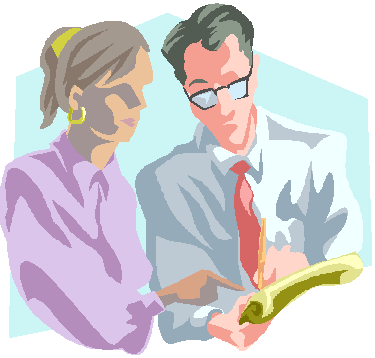 Articles

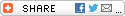 Trait-PositiveTrait-NegativeAttitudesAttitudesaccepts authority, loyal, devotedrebelliousaccepts what's givenignores, rejects what's givenaffectionatedistant, cold, aloofaspiring, ambitious, motivatedself-satisfied, unmotivatedcandidclosed, guarded, secretivecaringuncaring, unfeeling, callouschange; accepts, embraces-rejects changecheerfulcheerless, gloomy, sour, grumpyconsiderate, thoughtfulinconsiderate, thoughtlesscooperativeuncooperative, unhelpful, combativecourageouscowering, fearfulcourteousrude, impolitedecisiveindecisivedevoteduncommitted, uncaring, hostiledeterminedindecisive, unsuredoes what is necessary, rightdoes what is convenientperseveres, enduresrelents, gives upenthusiasticunenthusiastic, apathetic, indifferentexpansivekept back, tight, constrictingfaith in lifelife can't be trustedfaith in oneselflack of faith in selffaith in othersothers can't be relied onflexibleinflexible, rigid, unbending, stubbornforgivingunforgiving, resentful, spitefulfocusedunfocused, scatteredfreedom given to othersauthoritarian, controllingfriendlyunfriendly, distant, aloof, hostilefrugal, thriftywasteful, spendthriftgenerousstingy, miserly, selfishgoodwillill-will, malice, hatredgratefulungrateful, unappreciativehard-workinglazyhonestdishonest, deceiving, lyinghumblearrogant, conceited, ego-centricinterestedindifferent, uncaringinvolvedcomplacent, indifferentjealous, notjealous, envious, covetous kindunkind, uncaring, cruel, meanmatureimmaturemodestvainopen-minded, tolerantnarrow, close, small-minded, intolerantoptimisticpessimisticperfects  allows imperfectionpersistent, sustainingflagging, fleeting, unsustainingpositivenegativepracticalimpractical, not viablepunctuallate, not on timerealisticunrealist, impracticalreliableunreliable, undependablerespectfuldisrespectful, rude, impoliteresponsibility; takes-blames othersresponsible [ep to 9 levels]unreliable, undependableresponsiveunresponsive, unreceptiveself-confidentlack of self confidence, insecureself-directeddirected by externals self-disciplinedundisciplined, unrestrained, indulgentself-esteem, highself-esteem, confidence - lowself-givingself-centeredself-reliantdependentselflessselfishsensitiveInsensitive, indifferentseriousfrivolous, silly, trivialsincere insincere, dishonestsocial independence social approval requiredsympatheticunsympathetic, unfeelingsystematicunsystematic, disorganized, disorderly, randomtakes others point of viewinsists on own viewthoughtful towards othersthoughtless, inconsiderate, calloustrustingsuspicious, mistrustingunpretentiouspretentious, affected, ostentatiousunselfishselfishwilling does, willingness unwilling, reluctant, recalcitrantwork-oriented convenience first [ep psych/soc]For additional information on personal attitudes, click hereFor additional information on personal attitudes, click hereAttributesAttributesachieved; has-hasn't achieveadventurousconventionalsubstance-freesubstance-abuse (alcohol, drug)alertdullaware of opportunitiesignorant of opportunitiescalmexcitable, nervousclean [ep to 9 levels]dirty, unkemptclear goalslack of, jumbled goals; directionlessclear thoughtsmuddled thoughts, confusedcompletesleaves hanging, doesn't completecomprehendsdoesn't comprehendconsciousunconsciousconscious of one's weaknessesunconscious of one's strengthsconstructivedestructive, complainingcontent-orientedouter, surface, form-orientedcreativeuncreativedelegatestries to do everythingdeliberativerecklessdetail-orientedscrimps on detailsdevelops mental capabilitiesleaves mental capacities as isdirected, has directiondirectionless, unfocuseddisciplineddissipatingdynamicpassiveeducateduneducatededucation exceed previous generationeducation not exceed previous generationeducation greater than present level of achievementeducation less than present level of achievementeducation greater than previous generationeducation less than previous generationefficientinefficienteffort takinglack of efforteffort achieves resultseffort wastedenergeticlistlessenterprisingenterprising, notentrepreneurialentrepreneurial, notenvisions the unseenvisionlessexperienced (in area)inexperienced (in area)fatigue-freetired, fatiguedfocusedunfocused, addled, scatteredgoal-orientedgoalless, directionlessgoodevilgracefulclumsyhas enough timenever has enough timehealth robust, strong constitutionpoor health, weak constitutionhigh goalslow, no goalshigher social interestslower, no social interestsidea-drivenideas don't motivate to actimaginativeunimaginativeimproves selfstays the samein rapidly expanding field of workin static or declining fieldinitiates (has initiative)lacks initiativeinnovativeconservativeinsightfullacks insight, blind to, ignorant ofintelligentstupidknowledgeableignorant, uniformedknowledgeable in a particular areano knowledge in a particular arealeads otherssubmits, yields to otherslives from the depths of life lives on the surface of life, superficiallucky; things go your wayunluckymoney circulated for improvementmoney hoarded for securitymotivatedunmotivatednerves strongnerves weakobjectivesubjective, biasedobservantblind to, oblivious toorganizeddisorganizedpatientimpatient, expectantpersonablenon-engaging, distant, coldphysical staminalack of staminapolite, manneredimpolite, ill mannered, rudeprevious success in family lifeprevious failure in family lifeprevious success in schoolprevious failure in schoolprevious success in workprevious failure in workproductive interactions with otherschit-chattingprofessional (acts)amateurish (acts)professional qualification achievedno professional qualificationpunctuallateregularirregular, erraticrelationship with other(s) positiverelationship with other(s) negativeresourcefulunresourceful, helplessresponsibleirresponsibleresults-orienteddoes for doing's sake, being merely occupiedrisk-takeraverse to risksees the whole pictureseeing only parts of the pictureseeks improvementself-satisfiedspiritual, inner connectionlacks any spiritual, inner connectionstaminalack of staminastrong; physically-weak; physically-strong; psychologically-weak; psychologically-stress-free, relaxedstressed, tense(has had) supportive family or friends(has had) indifferent, uncaring family or friendssystematicunsystematic, disorganized, disorderly, randomtoughweak, softtrustworthyuntrustworthywealthyimpoverishedwealth in present generationpoverty in present generationwell-behavedill behavedwork is in harmony with personal lifework is in conflict with personal lifeSocial EndowmentsSocial Endowmentsaffectionate family upbringingindifferent, hostile family upbringinghigh mental abilities in familypoor mental abilities in familyparents attained high social statusparents have low social statusparents motivated, gave directionparents demotivated, gave no directionparents rose & accomplishedparents remained in same position(inheritance) physical attributes are fine(inheritance) physical attributes are poor(had) previous success (in school, work, family life)(had) previous failure (in school, work, family life)prosperity in family upbringingpoverty in family upbringingpsychological health and well-beingpsychological problemsprosperity in surrounding societypoverty in surrounding societysupportive social environmentindifferent social environmentSkillsSkillscapacity to judge othersunable to judge otherscareful, graceful with objectscareless, clumsycommunication skillscommunication skills, lack of(can) exercise authoritycannot exercise authoritydelegation skillsdelegation skills, lack ofleadership skillsleadership skills, lack oflistening skillslistening skills, lack ofmanagement skillsmanagement skills, lack ofmotivating skillsmotivating skills, lack ofnegotiating skillsnegotiating skills, lack oforganization skillsorganization skills, lacksplanning skillsplanning skills, lack ofproblem-solving skillsproblem-solving skills, lack ofpublic speaking skillspublic speaking skills, lack ofreconciling problems, conflicts at higher level skillsreconciling problems, conflicts at higher level skills, lack ofskilledunskilledskilled, talented exceptionally in particular areanot skilled, talented exceptionally in particular areaspeaking skillsspeaking skills, lack ofteamwork skillsteamwork skills, lack oftechnical work skillstechnical work skills, lack oftime management skillstime management skills, lack ofverbal skillsverbal skills, lack ofwriting skillswriting skills, lack of